Site:   oac.ku.edu/analyticsNavigation: OAC Home Page > Human Resources tab or Dashboards Drop DownSource of Data:   HR/Pay SystemData Catalog:   OAC Home Page > Welcome tabOAC Training:   OAC Home Page > Training tabHR/Pay Training Guides:   http://humanresources.ku.edu/hrpay-resources Security:   Statement and Use of Data on Single Sign-On page. OAC Usage Agreement on OAC Home Page > Welcome tab. Access to restricted columns, such as Employee ID, is based on position duties and individual ID.Dashboard DetailsReports active and inactive affiliates.For future keyed terminations, a value will be present in the Job Effective End Date column.Hints:Click the ‘Apply’ button after selecting Dashboard Criteria.Applied criteria will be returned in the lower part of the page.When exporting, criteria is presented after data results.If exporting – most common options: Export>Formatted>Excel will bring only the data columns on the screen with spacer columns for sectionsExport>Data>Excel keeps the leading zeros, will bring all the data columns even if excludedExport>Data>CSV does not keep leading zeros, will bring all the data columns even if excludedTo clear all and set back to all defaults use the Gear and Clear my Customizations (will clear all filters whether customized or not).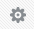 To paste in multiple values from another source, use the prompt/filter search to open the selection box and click the pencil icon in the top, right corner. Please note: values entered must match the source exactly.HR Status = A-Active or I-Inactive  (Default is HR Status=A)PCF Flag = P-Past, C-Current, F-Future (Historical data rows are not included.)